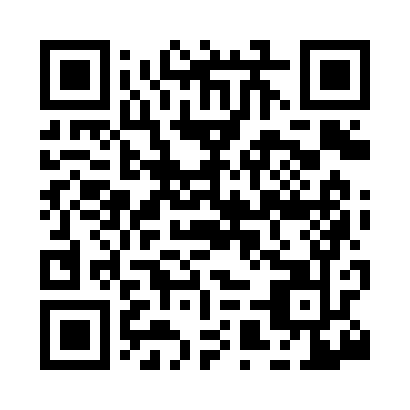 Prayer times for Moffett, Oklahoma, USAMon 1 Jul 2024 - Wed 31 Jul 2024High Latitude Method: Angle Based RulePrayer Calculation Method: Islamic Society of North AmericaAsar Calculation Method: ShafiPrayer times provided by https://www.salahtimes.comDateDayFajrSunriseDhuhrAsrMaghribIsha1Mon4:406:071:225:108:3710:032Tue4:416:071:225:108:3710:033Wed4:426:081:225:118:3710:034Thu4:426:081:225:118:3610:025Fri4:436:091:235:118:3610:026Sat4:446:091:235:118:3610:027Sun4:446:101:235:118:3610:018Mon4:456:101:235:118:3610:019Tue4:466:111:235:118:3510:0010Wed4:476:111:235:118:3510:0011Thu4:476:121:235:128:359:5912Fri4:486:131:245:128:349:5913Sat4:496:131:245:128:349:5814Sun4:506:141:245:128:339:5715Mon4:516:151:245:128:339:5716Tue4:526:151:245:128:329:5617Wed4:536:161:245:128:329:5518Thu4:536:171:245:128:319:5419Fri4:546:171:245:128:319:5320Sat4:556:181:245:128:309:5321Sun4:566:191:245:128:299:5222Mon4:576:191:245:128:299:5123Tue4:586:201:245:128:289:5024Wed4:596:211:245:128:279:4925Thu5:006:221:245:118:279:4826Fri5:016:221:245:118:269:4727Sat5:026:231:245:118:259:4628Sun5:036:241:245:118:249:4529Mon5:046:251:245:118:239:4430Tue5:056:251:245:118:239:4331Wed5:066:261:245:118:229:41